Cellules animales et végétalesSciencePrésenté à Daniel BlaisPar Dominique RoyESVDate 2 Février 2022Obsevartion: Si on a un microscpoe on va parler de cellules.Interrogation: Quelle est la difference entre une cellule animale et un cellule végétales.Hypotèse:  Je supposes que la cellule animale est ronde et que celle végétale est plus carré.Expérimentation: Matériel: MicroscopeCellulesManipulationObserver les cellules avec un microscope.Identifier les structures de la cellule.RésultatsNuméro de cellules: 1                    Numéro de cellules: 2 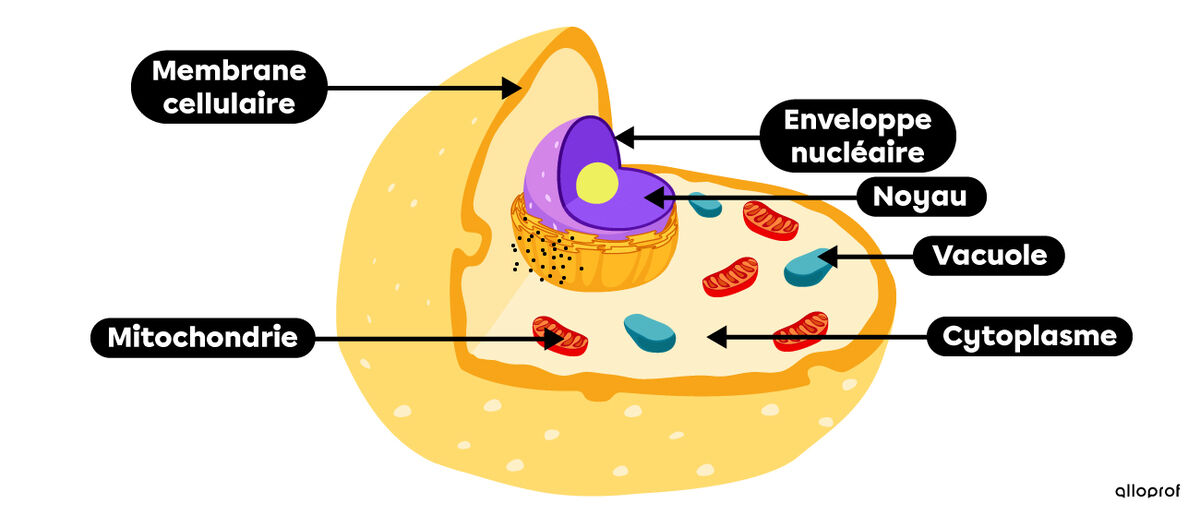 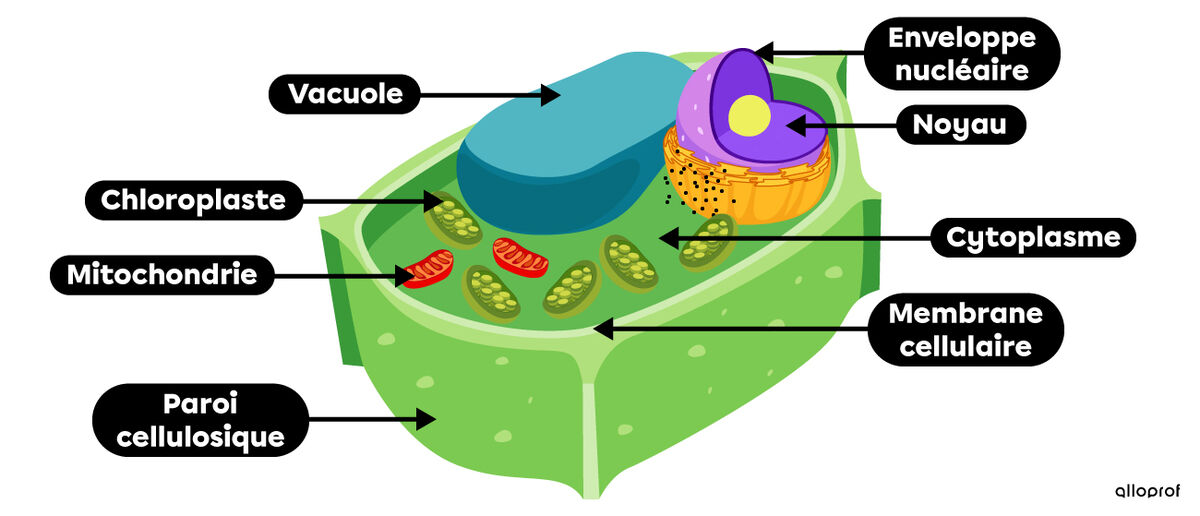 Identification :A Noyau                            D Membrane nucléaireB Cytoplasme                   E CytoplsameC Membrane cellulaire   F Chloroplaste                                           G Membrane cellulaire                                            H Paroi cellulosique Exercices :1- À l’aide de quel appareil peut-on observer des cellules? Un microscope 2- Quelle est la plus petite unité de vie du vivant ?Cellule3- Donne deux structure cellulaires que l’on ne retrouve pas chez les cellules végatales ?Chloroplatsre, Grande vacuole 4- Qu'est-ce qu’un tissu ? Cellules 5- Quelle caractéristique te permet de croire que les échantillons viennent du vivant?Cellules6- Qu'es-ce qu’un organe ?TissusDisscusion : D’après mes résultats, l’incconu # 2 est végétale parce que les cellules sont carré, elle a une vacuole d’eau et du chloroplaste. De plus le noyau n’est pas centré. L’inconnu #1 est une cellule animale , elle est plus ronde et le noyau est dans le milieu.Conclusion: Mon hypotèse est vrai, puisque la plus petite unité de vie est la cellule.